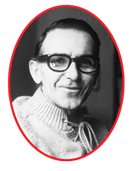 38. Prof. Dr. Şeref Zileli Anma ve Hacettepe İç Hastalıkları Günü23 Şubat 2023Prof. Dr. Şeref Zileli Konferansları“Düşük Ejeksiyon Fraksiyonlu Kalp Yetersizliği: Kuramsal Bir Deneme” Prof. Dr. Serdar Aksöyek“Translasyonal Bilim için Hacettepe’de Neler Yapabiliriz?” Prof. Dr. Turgay Dalkara Prof. Dr. Şeref Zileli ÖdülleriEn İyi Tez-Yayın ÖdülleriBaşarılı Araştırma Görevlisi ÖdülleriDeprem Bölgesinde Görev Alan Gönüllü Araştırma Görevlileri / Öğretim GörevlisiTez SahibiTez DanışmanıUzm.Dr.Gamze GürsoyProf. Dr. Ömrüm Uzunİç HastalıklarıDr.Nur Yazdalı KöylüDr.Sarpcan MadenDr.Özlem Şahan GüvenDr.Çiğdem KaraDr.Burcu GürbüzDr.Fatıma Gül Gülbahçe İncesuDr.Zeynep Özge ÖztürkGöğüs HastalıklarıDr.Aytekin İdikutKardiyolojiDr.Sevda AygünGöğüs HastalıklarıÖğr.Gör.Dr.Oğuz Karcıoğluİç HastalıklarıDr.Hatice Kübra YıldırımDr.Sadık YavuzDr.Ege UlusoydanDr.Osman Talha DoğanDr.Muhammed Çağrı AkdemirDr.Başar Alp BayDr.İbrahim GümüşkemerDr.Fahri CeyhanDr.Meryem Şeyma AkDr.Büşra ÖzçimenDr.Mustafa Utku Uğur